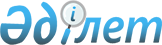 "2018-2020 жылдарға арналған аудандық бюджет туралы" Қармақшы аудандық мәслихатының 2017 жылғы 22 желтоқсандағы №141 шешіміне өзгерістер енгізу туралы
					
			Мерзімі біткен
			
			
		
					Қызылорда облысы Қармақшы аудандық мәслихатының 2018 жылғы 1 қазандағы № 191 шешімі. Қызылорда облысының Әділет департаментінде 2018 жылғы 11 қазанда № 6455 болып тіркелді. Қолданылу мерзімінің аяқталуына байланысты тоқтатылды
      "Қазақстан Республикасының Бюджет кодексі" Қазақстан Республикасының 2008 жылғы 4 желтоқсандағы кодексінің 9-бабының 2-тармағына, "Қазақстан Республикасындағы жергілікті мемлекеттік басқару және өзін-өзі басқару туралы" Қазақстан Республикасының 2001 жылғы 23 қаңтардағы Заңының 6-бабының 1-тармағының 1) тармақшасына сәйкес Қармақшы аудандық мәслихаты ШЕШІМ ҚАБЫЛДАДЫ:
      1. "2018-2020 жылдарға арналған аудандық бюджет туралы" Қармақшы аудандық мәслихатының 2017 жылғы 22 желтоқсандағы № 141 шешіміне (нормативтік құқықтық актілердің мемлекеттік тіркеу Тізілімінде 6119 нөмірімен тіркелген, 2018 жылғы 17 қаңтарда Қазақстан Республикасы нормативтік құқықтық актілерінің эталондық бақылау банкінде жарияланған) мынадай өзгерістер енгізілсін:
      1-тармақтың 1), 2) тармақшалары жаңа редакцияда жазылсын:
      "1) кірістер – 13 989 242,2 мың теңге, оның ішінде:
      салықтық түсімдер – 865 605 мың теңге;
      салықтық емес түсімдер – 56 596 мың теңге;
      негізгі капиталды сатудан түсетін түсімдер – 46 000 мың теңге;
      трансферттер түсімі – 13 021 041,2 мың теңге;
      2) шығындар – 14 036 737,2 мың теңге;";
      аталған шешімнің 1, 9-қосымшалары осы шешімнің 1, 2-қосымшаларына сәйкес жаңа редакцияда жазылсын.
      2. Осы шешім 2018 жылғы 1 қаңтардан бастап қолданысқа енгізіледі және ресми жариялауға жатады. 2018 жылға арналған аудандық бюджет Кент, ауылдық округ әкімі аппараттарының 2018 жылға арналған бюджеттік бағдарламаларының тізбесі
					© 2012. Қазақстан Республикасы Әділет министрлігінің «Қазақстан Республикасының Заңнама және құқықтық ақпарат институты» ШЖҚ РМК
				
      Қармақшы аудандық мәслихатының
кезекті 25-сессиясының төрағасы

Д.Буханов

      Қармақшы аудандық мәслихатының
хатшысы 

М.Наятұлы
Қармақшы аудандық мәслихатының 2018 жылғы "1" қазандағы №191 шешіміне 1қосымшаҚармақшы аудандық мәслихатының 2017 жылғы "22" желтоқсандағы №141 шешіміне 1-қосымша 
Санаты
Санаты
Санаты
Санаты
Сомасы, мың теңге
Сыныбы
Сыныбы
Сыныбы
Сомасы, мың теңге
Кіші сыныбы
Кіші сыныбы
Сомасы, мың теңге
Атауы
Сомасы, мың теңге
1.Кірістер
13989242,2
1
Салықтық түсімдер
865605
01
Табыс салығы
282918
2
Жеке табыс салығы
282918
03
Әлеуметтiк салық
181866
1
Әлеуметтік салық
181866
04
Меншiкке салынатын салықтар
340321
1
Мүлiкке салынатын салықтар
278960
3
Жер салығы
3213
4
Көлiк құралдарына салынатын салық
58063
5
Бірыңғай жер салығы
85
05
Тауарларға, жұмыстарға және қызметтерге салынатын iшкi салықтар
42500
2
Акциздер
7300
3
Табиғи және басқа да ресурстарды пайдаланғаны үшiн түсетiн түсiмдер
5200
4
Кәсiпкерлiк және кәсiби қызметтi жүргiзгенi үшiн алынатын алымдар
30000
08
Заңдық маңызы бар әрекеттерді жасағаны және (немесе) оған уәкілеттігі бар мемлекеттік органдар немесе лауазымды адамдар құжаттар бергені үшін алынатын міндетті төлемдер
18000
1
Мемлекеттік баж
18000
2
Салықтық емес түсiмдер
56596
01
Мемлекеттік меншіктен түсетін кірістер
19000
5
Мемлекет меншігіндегі мүлікті жалға беруден түсетін кірістер
18927
7
Мемлекеттiк бюджеттен берiлген кредиттер бойынша сыйақылар
73
04
Мемлекеттік бюджеттен қаржыландырылатын, сондай-ақ Қазақстан Республикасы Ұлттық Банкінің бюджетінен (шығыстар сметасынан) қамтылатын және қаржыландырылатын мемлекеттік мекемелер салатын айыппұлдар, өсімпұлдар, санкциялар, өндіріп алулар
8000
1
Мұнай секторы ұйымдарынан түсетiн түсiмдердi қоспағанда, мемлекеттiк бюджеттен қаржыландырылатын, сондай-ақ Қазақстан Республикасы Ұлттық Банкiнiң бюджетiнен (шығыстар сметасынан) ұсталатын және қаржыландырылатын мемлекеттiк мекемелер салатын айыппұлдар, өсiмпұлдар, санкциялар, өндiрiп алулар
8000
06
Басқа да салықтық емес түсiмдер
29596
1
Басқа да салықтық емес түсiмдер
29596
3
Негізгі капиталды сатудан түсетін түсімдер
46000
03
Жердi және материалдық емес активтердi сату
46000
1
Жерді сату
36000
2
Материалдық емес активтерді сату 
10000
4
Трансферттердің түсімдері
13021041,2
01
Төмен тұрған мемлекеттік басқару органдарынан алынатын трансферттер
500
3
Аудандық маңызы бар қалалардың, ауылдардың, кенттердiң, аулдық округтардың бюджеттерiнен трансферттер
500
02
Мемлекеттiк басқарудың жоғары тұрған органдарынан түсетiн трансферттер
13020541,2
2
Облыстық бюджеттен түсетiн трансферттер
13020541,2
Функционалдық топ
Функционалдық топ
Функционалдық топ
Функционалдық топ
Сомасы, мың теңге
Бюджеттік бағдарламалардың әкімшісі
Бюджеттік бағдарламалардың әкімшісі
Бюджеттік бағдарламалардың әкімшісі
Сомасы, мың теңге
Бағдарлама
Бағдарлама
Сомасы, мың теңге
Атауы
Сомасы, мың теңге
2.Шығындар
14036737,2
01
Жалпы сипаттағы мемлекеттiк қызметтер
745849
112
Аудан (облыстық маңызы бар қала) мәслихатының аппараты
25347
001
Аудан (облыстық маңызы бар қала) мәслихатының қызметін қамтамасыз ету жөніндегі қызметтер
24627
003
Мемлекеттік органның күрделі шығыстары
720
122
Аудан (облыстық маңызы бар қала) әкімінің аппараты
185483
001
Аудан (облыстық маңызы бар қала) әкімінің қызметін қамтамасыз ету жөніндегі қызметтер
164543
003
Мемлекеттік органның күрделі шығыстары
20940
123
Қаладағы аудан, аудандық маңызы бар қала, кент, ауыл, ауылдық округ әкімінің аппараты
97491
001
Қаладағы аудан, аудандық маңызы бар қала, кент, ауыл, ауылдық округ әкімінің қызметін қамтамасыз ету жөніндегі қызметтер
97285
022
Мемлекеттік органның күрделі шығыстары
206
452
Ауданның (облыстық маңызы бар қаланың) қаржы бөлімі
39814
001
Ауданның (облыстық маңызы бар қаланың) бюджетін орындау және коммуналдық меншігін басқару саласындағы мемлекеттік саясатты іске асыру жөніндегі қызметтер
23371
113
Жергілікті бюджеттерден берілетін ағымдағы нысаналы трансферттер
3479
114
Жергілікті бюджеттерден берілетін нысаналы даму трансферттері
12964
805
Ауданның (облыстық маңызы бар қаланың) мемлекеттік сатып алу бөлімі
13184
001
Жергілікті деңгейде мемлекеттік сатып алуды басқару саласындағы мемлекеттік саясатты іске асыру жөніндегі қызметтер
13145
003
Мемлекеттік органның күрделі шығыстары
39
453
Ауданның (облыстық маңызы бар қаланың) экономика және бюджеттік жоспарлау бөлімі
26405
001
Экономикалық саясатты, мемлекеттік жоспарлау жүйесін қалыптастыру және дамыту саласындағы мемлекеттік саясатты іске асыру жөніндегі қызметтер
26285
004
Мемлекеттік органның күрделі шығыстары
120
458
Ауданның (облыстық маңызы бар қаланың) тұрғын үй-коммуналдық шаруашылығы, жолаушылар көлігі және автомобиль жолдары бөлімі
256787
001
Жергілікті деңгейде тұрғын үй-коммуналдық шаруашылығы, жолаушылар көлігі және автомобиль жолдары саласындағы мемлекеттік саясатты іске асыру жөніндегі қызметтер
22504
113
Жергілікті бюджеттерден берілетін ағымдағы нысаналы трансферттер
234283
493
Ауданың (облыстық маңызы бар қаланың) кәсіпкерлік, өнеркәсіп және туризм бөлімі
20620
001
Жергілікті деңгейде кәсіпкерлікті, өнеркәсіпті және туризмді дамыту саласындағы мемлекеттік саясатты іске асыру жөніндегі қызметтер
20345
003
Мемлекеттік органның күрделі шығыстары
275
801
Ауданның (облыстық маңызы бар қаланың) жұмыспен қамту, әлеуметтік бағдарламалар және азаматтық хал атілерін тіркеу бөлімі
80718
001
Жергілікті деңгейде жұмыспен қамту, әлеуметтік бағдарламалар және азаматтық хал актілерін тіркеу саласындағы мемлекеттік саясатты іске асыру жөніндегі қызметтер
70688
003
Мемлекеттік органның күрделі шығыстары
2039
032
Ведомстволық бағыныстағы мемлекеттік мекемелер мен ұйымдардың күрделі шығыстары
7991
02
Қорғаныс
13830,7
122
Аудан (облыстық маңызы бар қала) әкімінің аппараты
13010,7
005
Жалпыға бірдей әскери міндетті атқару шеңберіндегі іс-шаралар
13010,7
122
Аудан (облыстық маңызы бар қала) әкімінің аппараты
820
006
Аудан (облыстық маңызы бар қала) ауқымындағы төтенше жағдайлардың алдын алу және оларды жою
492
007
Аудандық (қалалық) ауқымдағы дала өрттерінің, сондай-ақ мемлекеттік өртке қарсы қызмет органдары құрылмаған елдi мекендерде өрттердің алдын алу және оларды сөндіру жөніндегі іс-шаралар
328
03
Қоғамдық тәртіп, қауіпсіздік, құқықтық, сот, қылмыстық-атқару қызметі
2175
458
Ауданның (облыстық маңызы бар қаланың) тұрғын үй-коммуналдық шаруашылығы, жолаушылар көлігі және автомобиль жолдары бөлімі
2175
021
Елдi мекендерде жол қозғалысы қауiпсiздiгін қамтамасыз ету
2175
04
Бiлiм беру
6905626
123
Қаладағы аудан, аудандық маңызы бар қала, кент, ауыл, ауылдық округ әкімінің аппараты
119129
004
Мектепке дейінгі тәрбие мен оқыту ұйымдарының қызметін қамтамасыз ету
119129
464
Ауданның (облыстық маңызы бар қаланың) білім бөлімі
546530
009
Мектепке дейінгі тәрбие мен оқыту ұйымдарының қызметін қамтамасыз ету
269
040
Мектепке дейінгі білім беру ұйымдарында мемлекеттік білім беру тапсырысын іске асыруға
546261
123
Қаладағы аудан, аудандық маңызы бар қала, кент, ауыл, ауылдық округ әкімінің аппараты
2148
005
Ауылдық жерлерде балаларды мектепке дейін тегін алып баруды және кері алып келуді ұйымдастыру
2148
464
Ауданның (облыстық маңызы бар қаланың) білім бөлімі
5806050
003
Жалпы білім беру
4231642
006
Балаларға қосымша білім беру 
148864
054
Байқоңыр қаласындағы қазақ тілінде білім беру ұйымдарының қызметін қамтамасыз ету
1425544
465
Ауданның (облыстық маңызы бар қаланың) дене шынықтыру және спорт бөлімі 
70275
017
Балалар мен жасөспірімдерге спорт бойынша қосымша білім беру
70275
464
Ауданның (облыстық маңызы бар қаланың) білім бөлімі
361494
001
Жергілікті деңгейде білім беру саласындағы мемлекеттік саясатты іске асыру жөніндегі қызметтер
32543
005
Ауданның (областык маңызы бар қаланың) мемлекеттік білім беру мекемелер үшін оқулықтар мен оқу-әдiстемелiк кешендерді сатып алу және жеткізу
72857
007
Аудандық (қалалалық) ауқымдағы мектеп олимпиадаларын және мектептен тыс іс-шараларды өткiзу
1947
015
Жетім баланы (жетім балаларды) және ата-аналарының қамқорынсыз қалған баланы (балаларды) күтіп-ұстауға қамқоршыларға (қорғаншыларға) ай сайынға ақшалай қаражат төлемі
15338
023
Әдістемелік жұмыс
12625
029
Балалар мен жасөспірімдердің психикалық денсаулығын зерттеу және халыққа психологиялық-медициналық-педагогикалық консультациялық көмек көрсету
12338
067
Ведомстволық бағыныстағы мемлекеттік мекемелер мен ұйымдардың күрделі шығыстары
169583
068
Халықтың компьютерлік сауаттылығын арттыруды қамтамасыз ету
1590
113
Жергілікті бюджеттерден берілетін ағымдағы нысаналы трансферттер
42673
05
Денсаулық сақтау
170
123
Қаладағы аудан, аудандық маңызы бар қала, кент, ауыл, ауылдық округ әкімінің аппараты
170
002
Шұғыл жағдайларда сырқаты ауыр адамдарды дәрігерлік көмек көрсететін ең жақын денсаулық сақтау ұйымына дейін жеткізуді ұйымдастыру
170
06
Әлеуметтiк көмек және әлеуметтiк қамсыздандыру
915336,7
464
Ауданның (облыстық маңызы бар қаланың) білім бөлімі
1220
030
Патронат тәрбиешілерге берілген баланы (балаларды) асырап бағу
1220
801
Ауданның (облыстық маңызы бар қаланың) жұмыспен қамту, әлеуметтік бағдарламалар және азаматтық хал атілерін тіркеу бөлімі
203246
010
Мемлекеттік атаулы әлеуметтік көмек 
203246
801
Ауданның (облыстық маңызы бар қаланың) жұмыспен қамту, әлеуметтік бағдарламалар және азаматтық хал атілерін тіркеу бөлімі
659279,7
004
Жұмыспен қамту бағдарламасы
179987
006
Ауылдық жерлерде тұратын денсаулық сақтау, білім беру, әлеуметтік қамтамасыз ету, мәдениет, спорт және ветеринар мамандарына отын сатып алуға Қазақстан Республикасының заңнамасына сәйкес әлеуметтік көмек көрсету
26553
007
Тұрғын үйге көмек көрсету
128125
009
Үйден тәрбиеленіп оқытылатын мүгедек балаларды материалдық қамтамасыз ету
4416
011
Жергілікті өкілетті органдардың шешімі бойынша мұқтаж азаматтардың жекелеген топтарына әлеуметтік көмек
104743,7
014
Мұқтаж азаматтарға үйде әлеуметтiк көмек көрсету
51994
017
Оңалтудың жеке бағдарламасына сәйкес мұқтаж мүгедектердi мiндеттi гигиеналық құралдармен қамтамасыз ету, қозғалуға қиындығы бар бірінші топтағы мүгедектерге жеке көмекшінің және есту бойынша мүгедектерге қолмен көрсететiн тіл маманының қызметтерін ұсыну
107280
023
Жұмыспен қамту орталықтарының қызметін қамтамасыз ету
56181
458
Ауданның (облыстық маңызы бар қаланың) тұрғын үй-коммуналдық шаруашылығы, жолаушылар көлігі және автомобиль жолдары бөлімі
759
050
Қазақстан Республикасында мүгедектердің құқықтарын қамтамасыз ету және өмір сүру сапасын жақсарту жөніндегі 2012 - 2018 жылдарға арналған іс-шаралар жоспарын іске асыру
759
801
Ауданның (облыстық маңызы бар қаланың) жұмыспен қамту, әлеуметтік бағдарламалар және азаматтық хал атілерін тіркеу бөлімі
50832
018
Жәрдемақыларды және басқа да әлеуметтік төлемдерді есептеу, төлеу мен жеткізу бойынша қызметтерге ақы төлеу
2000
050
Қазақстан Республикасында мүгедектердің құқықтарын қамтамасыз ету және өмір сүру сапасын жақсарту жөніндегі 2012 - 2018 жылдарға арналған іс-шаралар жоспарын іске асыру
48832
07
Тұрғын үй-коммуналдық шаруашылық
2214699,1
458
Ауданның (облыстық маңызы бар қаланың) тұрғын үй-коммуналдық шаруашылығы, жолаушылар көлігі және автомобиль жолдары бөлімі
2973
004
Азаматтардың жекелеген санаттарын тұрғын үймен қамтамасыз ету
2655
049
Көп пәтерлі тұрғын үйлерде энергетикалық аудит жүргізу
318
472
Ауданның (облыстық маңызы бар қаланың) құрылыс, сәулет және қала құрылысы бөлімі
2192232,1
003
Коммуналдық тұрғын үй қорының тұрғын үйін жобалау және (немесе) салу, реконструкциялау
2011279
004
Инженерлік-коммуникациялық инфрақұрылымды жобалау, дамыту және (немесе) жайластыру
180953,1
472
Ауданның (облыстық маңызы бар қаланың) құрылыс, сәулет және қала құрылысы бөлімі
6899
005
Коммуналдық шаруашылығын дамыту
6899
123
Қаладағы аудан, аудандық маңызы бар қала, кент, ауыл, ауылдық округ әкімінің аппараты
12595
008
Елді мекендердегі көшелерді жарықтандыру
3351
011
Елді мекендерді абаттандыру мен көгалдандыру
9244
08
Мәдениет, спорт, туризм және ақпараттық кеңістiк
482320
123
Қаладағы аудан, аудандық маңызы бар қала, кент, ауыл, ауылдық округ әкімінің аппараты
54591
006
Жергілікті деңгейде мәдени-демалыс жұмыстарын қолдау
54591
455
Ауданның (облыстық маңызы бар қаланың) мәдениет және тілдерді дамыту бөлімі
176749
003
Мәдени-демалыс жұмысын қолдау
142009
009
Тарихи-мәдени мұра ескерткіштерін сақтауды және оларға қол жетімділікті қамтамасыз ету
34740
472
Ауданның (облыстық маңызы бар қаланың) құрылыс, сәулет және қала құрылысы бөлімі
7591
011
Мәдениет объектілерін дамыту
7591
465
Ауданның (облыстық маңызы бар қаланың) дене шынықтыру және спорт бөлімі 
98172
001
Жергілікті деңгейде дене шынықтыру және спорт саласындағы мемлекеттік саясатты іске асыру жөніндегі қызметтер
10823
005
Ұлттық және бұқаралық спорт түрлерін дамыту
13578
006
Аудандық (облыстық маңызы бар қалалық) деңгейде спорттық жарыстар өткiзу
2011
007
Әртүрлi спорт түрлерi бойынша аудан (облыстық маңызы бар қала) құрама командаларының мүшелерiн дайындау және олардың облыстық спорт жарыстарына қатысуы
69220
032
Ведомстволық бағыныстағы мемлекеттік мекемелерінің және ұйымдарының күрделі шығыстары
2540
472
Ауданның (облыстық маңызы бар қаланың) құрылыс, сәулет және қала құрылысы бөлімі
4939
008
Cпорт объектілерін дамыту
4939
455
Ауданның (облыстық маңызы бар қаланың) мәдениет және тілдерді дамыту бөлімі
71576
006
Аудандық (қалалық) кiтапханалардың жұмыс iстеуi
70957
007
Мемлекеттiк тiлдi және Қазақстан халқының басқа да тiлдерін дамыту
619
456
Ауданның (облыстық маңызы бар қаланың) ішкі саясат бөлімі
13110
002
Мемлекеттік ақпараттық саясат жүргізу жөніндегі қызметтер
13110
455
Ауданның (облыстық маңызы бар қаланың) мәдениет және тілдерді дамыту бөлімі
19820
001
Жергілікті деңгейде тілдерді және мәдениетті дамыту саласындағы мемлекеттік саясатты іске асыру жөніндегі қызметтер
15761
010
Мемлекеттік органның күрделі шығыстары
390
032
Ведомстволық бағыныстағы мемлекеттік мекемелер мен ұйымдардың күрделі шығыстары
2547
113
Жергілікті бюджеттерден берілетін ағымдағы нысаналы трансферттер
1122
456
Ауданның (облыстық маңызы бар қаланың) ішкі саясат бөлімі
35772
001
Жергілікті деңгейде ақпарат, мемлекеттілікті нығайту және азаматтардың әлеуметтік сенімділігін қалыптастыру саласында мемлекеттік саясатты іске асыру жөніндегі қызметтер
22640
003
Жастар саясаты саласында іс-шараларды іске асыру
12692
006
Мемлекеттік органның күрделі шығыстары
440
09
Отын-энергетика кешенi және жер қойнауын пайдалану
42080
458
Ауданның (облыстық маңызы бар қаланың) тұрғын үй-коммуналдық шаруашылығы, жолаушылар көлігі және автомобиль жолдары бөлімі
3364
019
Жылу-энергетикалық жүйені дамыту
3364
472
Ауданның (облыстық маңызы бар қаланың) құрылыс, сәулет және қала құрылысы бөлімі
38716
009
Жылу-энергетикалық жүйені дамыту
38716
10
Ауыл, су, орман, балық шаруашылығы, ерекше қорғалатын табиғи аумақтар, қоршаған ортаны және жануарлар дүниесін қорғау, жер қатынастары
234621
462
Ауданның (облыстық маңызы бар қаланың) ауыл шаруашылығы бөлімі
80615
001
Жергілікті деңгейде ауыл шаруашылығы саласындағы мемлекеттік саясатты іске асыру жөніндегі қызметтер
80380
006
Мемлекеттік органның күрделі шығыстары
235
473
Ауданның (облыстық маңызы бар қаланың) ветеринария бөлімі
98912
001
Жергілікті деңгейде ветеринария саласындағы мемлекеттік саясатты іске асыру жөніндегі қызметтер
18588
006
Ауру жануарларды санитарлық союды ұйымдастыру
600
007
Қаңғыбас иттер мен мысықтарды аулауды және жоюды ұйымдастыру
2987
008
Алып қойылатын және жойылатын ауру жануарлардың, жануарлардан алынатын өнімдер мен шикізаттың құнын иелеріне өтеу
352
009
Жануарлардың энзоотиялық аурулары бойынша ветеринариялық іс-шараларды жүргізу
6436
010
Ауыл шаруашылығы жануарларын сәйкестендіру жөніндегі іс-шараларды өткізу
1376
011
Эпизоотияға қарсы іс-шаралар жүргізу
68573
463
Ауданның (облыстық маңызы бар қаланың) жер қатынастары бөлімі
21623
001
Аудан (облыстық маңызы бар қала) аумағында жер қатынастарын реттеу саласындағы мемлекеттік саясатты іске асыру жөніндегі қызметтер
15473
006
Аудандардың, облыстық маңызы бар, аудандық маңызы бар қалалардың, кенттердiң, ауылдардың, ауылдық округтердiң шекарасын белгiлеу кезiнде жүргiзiлетiн жерге орналастыру
5900
007
Мемлекеттік органның күрделі шығыстары
250
462
Ауданның (облыстық маңызы бар қаланың) ауыл шаруашылығы бөлімі
33471
099
Мамандарға әлеуметтік қолдау көрсету жөніндегі шараларды іске асыру
33471
11
Өнеркәсіп, сәулет, қала құрылысы және құрылыс қызметі
46842
472
Ауданның (облыстық маңызы бар қаланың) құрылыс, сәулет және қала құрылысы бөлімі
46842
001
Жергілікті деңгейде құрылыс, сәулет және қала құрылысы саласындағы мемлекеттік саясатты іске асыру жөніндегі қызметтер
46752
015
Мемлекеттік органның күрделі шығыстары
90
12
Көлiк және коммуникация
1174726,4
458
Ауданның (облыстық маңызы бар қаланың) тұрғын үй-коммуналдық шаруашылығы, жолаушылар көлігі және автомобиль жолдары бөлімі
1174726,4
022
Көлік инфрақұрылымын дамыту
3393
023
Автомобиль жолдарының жұмыс істеуін қамтамасыз ету
24699
045
Аудандық маңызы бар автомобиль жолдарын және елді-мекендердің көшелерін күрделі және орташа жөндеу
846634,4
051
Көлік инфрақұрылымының басым жобаларын іске асыру
300000
13
Басқалар
79641
493
Ауданның (облыстық маңызы бар қаланың) кәсіпкерлік, өнеркәсіп және туризм бөлімі
391
006
Кәсіпкерлік қызметті қолдау
391
123
Қаладағы аудан, аудандық маңызы бар қала, кент, ауыл, ауылдық округ әкімінің аппараты
30416
040
Өңірлерді дамытудың 2020 жылға дейінгі бағдарламасы шеңберінде өңірлерді экономикалық дамытуға жәрдемдесу бойынша шараларды іске асыру
30416
452
Ауданның (облыстық маңызы бар қаланың) қаржы бөлімі
21099
012
Ауданның (облыстық маңызы бар қаланың) жергілікті атқарушы органының резерві 
21099
458
Ауданның (облыстық маңызы бар қаланың) тұрғын үй-коммуналдық шаруашылығы, жолаушылар көлігі және автомобиль жолдары бөлімі
27735
040
Өңірлерді дамытудың 2020 жылға дейінгі бағдарламасы шеңберінде өңірлерді экономикалық дамытуға жәрдемдесу бойынша шараларды іске асыру
27735
14
Борышқа қызмет көрсету
73
452
Ауданның (облыстық маңызы бар қаланың) қаржы бөлімі
73
013
Жергілікті атқарушы органдардың облыстық бюджеттен қарыздар бойынша сыйақылар мен өзге де төлемдерді төлеу бойынша борышына қызмет көрсету
73
15
Трансферттер
1178747,3
452
Ауданның (облыстық маңызы бар қаланың) қаржы бөлімі
1178747,3
006
Пайдаланылмаған (толық пайдаланылмаған) нысаналы трансферттерді қайтару
10403,8
024
Заңнаманы өзгертуге байланысты жоғары тұрған бюджеттің шығындарын өтеуге төменгі тұрған бюджеттен ағымдағы нысаналы трансферттер
269975
038
Субвенциялар
893960
051
Жергілікті өзін-өзі басқару органдарына берілетін трансферттер
4408
054
Қазақстан Республикасының Ұлттық қорынан берілетін нысаналы трансферт есебінен республикалық бюджеттен бөлінген пайдаланылмаған (түгел пайдаланылмаған) нысаналы трансферттердің сомасын қайтару
0,5
3. Таза бюджеттік кредиттеу
117797,3
Бюджеттік кредиттер
183305,3
462
Ауданның (облыстық маңызы бар қаланың) ауыл шаруашылығы бөлімі
183305,3
008
Мамандарды әлеуметтік қолдау шараларын іске асыру үшін бюджеттік кредиттер
183305,3
5
Бюджеттік кредиттерді өтеу
65508
01
Бюджеттік кредиттерді өтеу
65508
5
1
Мемлекеттік бюджеттен берілген бюджеттік кредиттерді өтеу
65508
4. Қаржы активтерімен операциялар бойынша сальдо
0
5. Бюджет тапшылығы (профициті)
-165292,3
6. Бюджет тапшылығын қаржыландыру (профицитін пайдалану)
165292,3
7
Қарыздар түсімі
182100
01
Мемлекеттік ішкі қарыздар
182100
2
Қарыз алу келісім-шарттары
182100
16
Қарыздарды өтеу
65508
452
Ауданның (облыстық маңызы бар қаланың) қаржы бөлімі
65508
008
Жергілікті атқарушы органның жоғары тұрған бюджет алдындағы борышын өтеу
65508
8
Бюджет қаражатының пайдаланылатын қалдықтары
48700,3
01
Бюджет қаражаты қалдықтары
48700,3
1
Бюджет қаражатының бос қалдықтары
48700,3Қармақшы аудандық мәслихатының 2018 жылғы "1" қазандағы №191 шешіміне 2қосымшаҚармақшы аудандық мәслихатының 2017 жылғы "22" желтоқсандағы №141 шешіміне 9-қосымша 
Функционалдық топ
Функционалдық топ
Функционалдық топ
Функционалдық топ
Функционалдық топ
Сомасы, мың теңге
Бюджеттік бағдарламалардың әкiмшiсi
Бюджеттік бағдарламалардың әкiмшiсi
Бюджеттік бағдарламалардың әкiмшiсi
Бюджеттік бағдарламалардың әкiмшiсi
Сомасы, мың теңге
Бағдарлама
Бағдарлама
Бағдарлама
Сомасы, мың теңге
Кіші бағдарлама 
Кіші бағдарлама 
Сомасы, мың теңге
Атауы
Сомасы, мың теңге
2. Шығындар
316540
01
Жалпы сипаттағы мемлекеттiк қызметтер 
97491
123
Қаладағы аудан, аудандық маңызы бар қала, кент, ауыл, ауылдық округ әкімінің аппараты
97491
001
Қаладағы аудан, аудандық маңызы бар қала, кент, ауыл, ауылдық округ әкімінің қызметін қамтамасыз ету жөніндегі қызметтер
97285
Қармақшы ауылдық округ әкімінің аппараты
16096
Жосалы ауылдық округ әкімінің аппараты
17428
Иіркөл ауылдық округ әкімінің аппараты
14773
Алдашбай Ахун ауылдық округ әкімінің аппараты
15055
Қуандария ауылдық округ әкімінің аппараты
14572
Көмекбаев ауылдық округ әкімінің аппараты
19361
022
Мемлекеттік органның күрделі шығыстары
206
Қармақшы ауылдық округ әкімінің аппараты
206
04
Білім беру
121277
123
Қаладағы аудан, аудандық маңызы бар қала, кент, ауыл, ауылдық округ әкімінің аппараты
119129
004
Мектепке дейінгі тәрбие мен оқыту ұйымдарының қызметін қамтамасыз ету
119129
Қармақшы ауылдық округ әкімінің аппараты
27839
Жосалы ауылдық округ әкімінің аппараты
15468
Иіркөл ауылдық округ әкімінің аппараты
19341
Алдашбай Ахун ауылдық округ әкімінің аппараты
20519
Қуандария ауылдық округ әкімінің аппараты
15403
Көмекбаев ауылдық округ әкімінің аппараты
20559
123
Қаладағы аудан, аудандық маңызы бар қала, кент, ауыл, ауылдық округ әкімінің аппараты
2148
005
Ауылдық жерлерде балаларды мектепке дейін тегін алып баруды және кері алып келуді ұйымдастыру
2148
Көмекбаев ауылдық округ әкімінің аппараты
2148
05
Денсаулық сақтау
170
123
Қаладағы аудан, аудандық маңызы бар қала, кент, ауыл, ауылдық округ әкімінің аппараты
170
002
Шұғыл жағдайларда сырқаты ауыр адамдарды дәрігерлік көмек көрсететін ең жақын денсаулық сақтау ұйымына дейін жеткізуді ұйымдастыру
170
Қармақшы ауылдық округ әкімінің аппараты
3
Жосалы ауылдық округ әкімінің аппараты
31
Иіркөл ауылдық округ әкімінің аппараты
31
Алдашбай Ахун ауылдық округ әкімінің аппараты
13
Көмекбаев ауылдық округ әкімінің аппараты
92
07
Тұрғын үй-коммуналдық шаруашылық
12595
123
Қаладағы аудан, аудандық маңызы бар қала, кент, ауыл, ауылдық округ әкімінің аппараты
12595
008
Елді мекендердегі көшелерді жарықтандыру
3351
Қармақшы ауылдық округ әкімінің аппараты
165
Жосалы ауылдық округ әкімінің аппараты
585
Иіркөл ауылдық округ әкімінің аппараты
184
Алдашбай Ахун ауылдық округ әкімінің аппараты
295
Қуандария ауылдық округ әкімінің аппараты
1099
Көмекбаев ауылдық округ әкімінің аппараты
1023
011
Елді мекендерді абаттандыру мен көгалдандыру
9244
Қармақшы ауылдық округ әкімінің аппараты
1640
Жосалы ауылдық округ әкімінің аппараты
2226
Қуандария ауылдық округ әкімінің аппараты
2405
Көмекбаев ауылдық округ әкімінің аппараты
2973
08
Мәдениет, спорт, туризм және ақпараттық кеңістік
54591
123
Қаладағы аудан, аудандық маңызы бар қала, кент, ауыл, ауылдық округ әкімінің аппараты
54591
006
Жергілікті деңгейде мәдени-демалыс жұмыстарын қолдау
54591
Қармақшы ауылдық округ әкімінің аппараты
14125
Жосалы ауылдық округ әкімінің аппараты
8320
Иіркөл ауылдық округ әкімінің аппараты
7829
Алдашбай Ахун ауылдық округ әкімінің аппараты
8910
Қуандария ауылдық округ әкімінің аппараты
7270
Көмекбаев ауылдық округ әкімінің аппараты
8137
13
Басқалар
30416
123
Қаладағы аудан, аудандық маңызы бар қала, кент, ауыл, ауылдық округ әкімінің аппараты
30416
040
Өңірлерді дамытудың 2020 жылға дейінгі бағдарламасы шеңберінде өңірлерді экономикалық дамытуға жәрдемдесу бойынша шараларды іске асыру
30416
Қармақшы ауылдық округ әкімінің аппараты
2505
Жосалы ауылдық округ әкімінің аппараты
4604
Иіркөл ауылдық округ әкімінің аппараты
4950
Қуандария ауылдық округ әкімінің аппараты
9358
Көмекбаев ауылдық округ әкімінің аппараты
8999